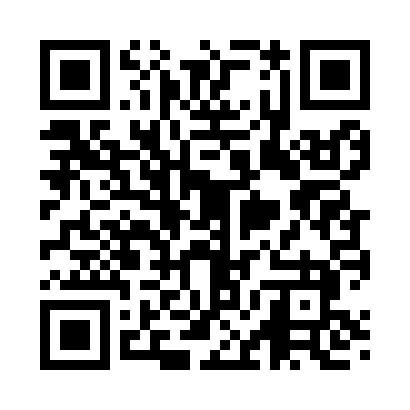 Prayer times for Whitmell, Virginia, USAMon 1 Jul 2024 - Wed 31 Jul 2024High Latitude Method: Angle Based RulePrayer Calculation Method: Islamic Society of North AmericaAsar Calculation Method: ShafiPrayer times provided by https://www.salahtimes.comDateDayFajrSunriseDhuhrAsrMaghribIsha1Mon4:346:031:225:138:4110:102Tue4:356:041:225:148:4110:093Wed4:366:041:225:148:4110:094Thu4:366:051:235:148:4010:095Fri4:376:051:235:148:4010:086Sat4:386:061:235:148:4010:087Sun4:386:061:235:148:4010:088Mon4:396:071:235:148:3910:079Tue4:406:081:235:148:3910:0710Wed4:416:081:245:158:3910:0611Thu4:426:091:245:158:3810:0512Fri4:436:101:245:158:3810:0513Sat4:436:101:245:158:3710:0414Sun4:446:111:245:158:3710:0315Mon4:456:121:245:158:3710:0316Tue4:466:121:245:158:3610:0217Wed4:476:131:245:158:3510:0118Thu4:486:141:245:158:3510:0019Fri4:496:141:245:158:349:5920Sat4:506:151:255:158:349:5821Sun4:516:161:255:158:339:5722Mon4:526:171:255:148:329:5623Tue4:536:171:255:148:329:5524Wed4:546:181:255:148:319:5425Thu4:556:191:255:148:309:5326Fri4:566:201:255:148:299:5227Sat4:576:201:255:148:289:5128Sun4:596:211:255:148:289:5029Mon5:006:221:255:138:279:4930Tue5:016:231:255:138:269:4831Wed5:026:241:245:138:259:46